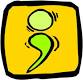 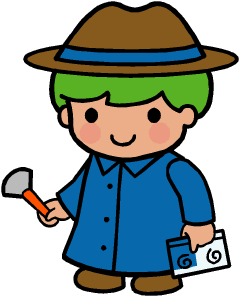 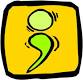 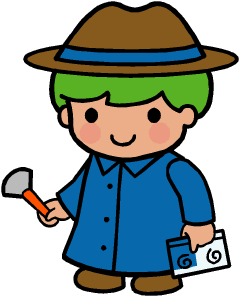 ΕΚΤΕΛΕΣΤΕ ΤΟ ΠΕΙΡΑΜΑ ΣΤΗΝ ΟΜΑΔΑ ΣΑΣ!!!Ποιες πιστεύετε είναι οι αιτίες της διάβρωσης του εδάφους;Ο παράγοντας που θα μελετήσει η ομάδα μας για τη διάβρωση του εδάφους είναι …………………………………………………………………………………………….......Πώς θα κρατήσετε σταθερό τον κάθε ένα από τους παράγοντες που συμπληρώσατε στην τρίτη στήλη του πιο πάνω πίνακα:……………………………………………………………………………………………………………………………………………………………………………………………………………………………………………………………………………………………………………………………………………………………………………………………………………………………....Καταγράψτε τα βήματα που θα ακολουθήσετε για την εκτέλεση του πειράματός σας...................................................................................................................................................................................................................................................................................................................................................................................................................................................................................................................................................................................................................................................................................................................................................................................................................................................................................................................................................................................................................................................................................................................................................................................................................................................................................Κάντε ΠΡΟΒΛΕΨΕΙΣ για το τι θα συμβεί στα δύο δοχεία: ΕΚΤΕΛΕΣΤΕ ΤΟ ΠΕΙΡΑΜΑ ΣΤΗΝ ΟΜΑΔΑ ΣΑΣ!!!Καταγράψτε τις ΠΑΡΑΤΗΡΗΣΕΙΣ σας στο κουτάκι που αντιστοιχεί στο πείραμα της ομάδας σας. ΣΥΜΠΛΗΡΩΣΤΕ ΤΑ ΠΙΟ ΚΑΤΩ ΣΥΜΠΕΡΑΣΜΑΤΑ!!!Φυσικές ΑιτίεςΑνθρωπογενείς ΑιτίεςΠαράγοντας που θα ΜετρήσωΠαράγοντας που θα ΕλέγξωΠαράγοντες που θα κρατήσω ΣταθερούςΔΟΧΕΙΟ ΑΔΟΧΕΙΟ ΒΠαρατηρήστε τις τέσσερις πειραματικές διαδικασίες και συμπληρώστε ποιος από τους παράγοντες μετριέται σε κάθε περίπτωση.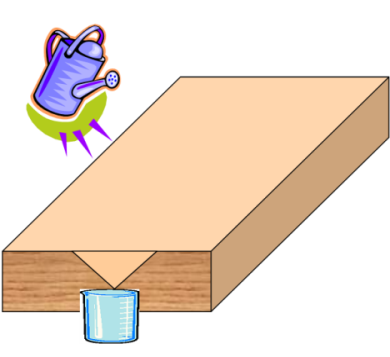 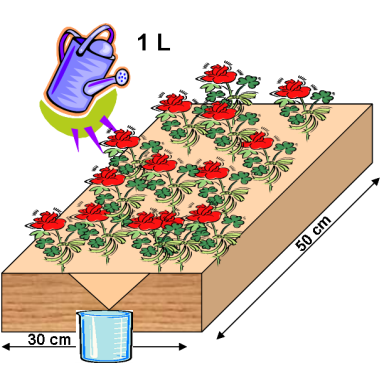 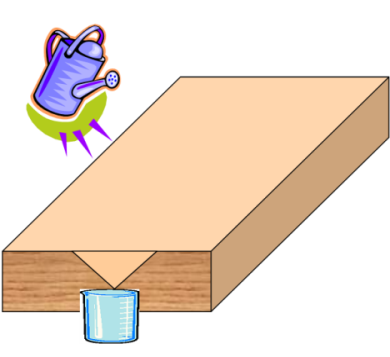 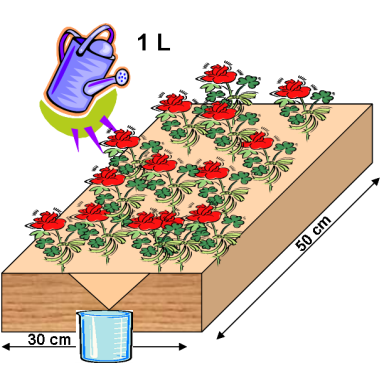 ΠΑΡΑΤΗΡΗΣΕΙΣΠαράγοντας: ……………………………………………………………….Δοχείο Α:Παράγοντας: ……………………………………………………………….Δοχείο Β: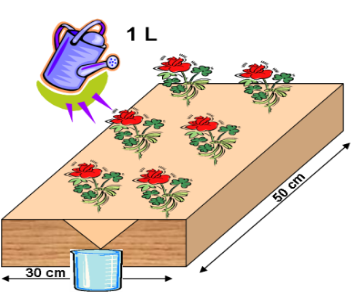 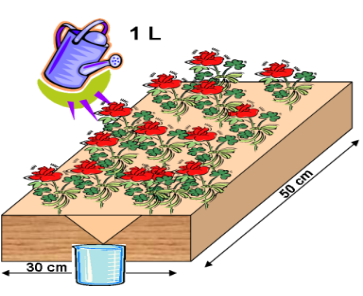 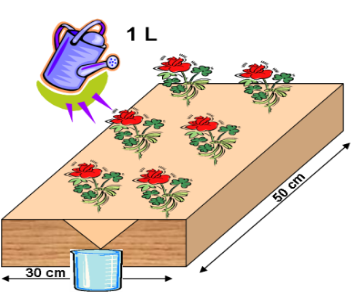 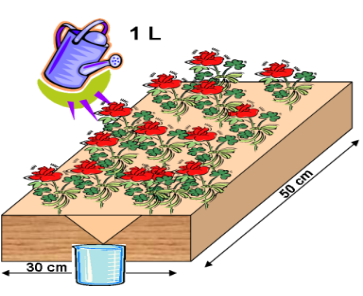 Παράγοντας: ……………………………………………………………….Δοχείο Α:Παράγοντας: ……………………………………………………………….Δοχείο Β:Παράγοντας: ……………………………………………………………….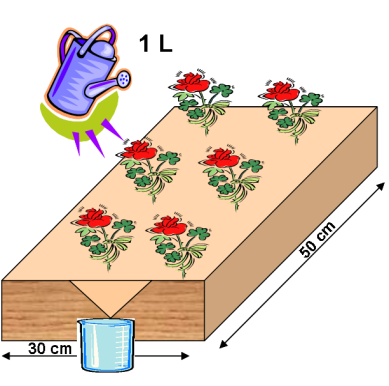 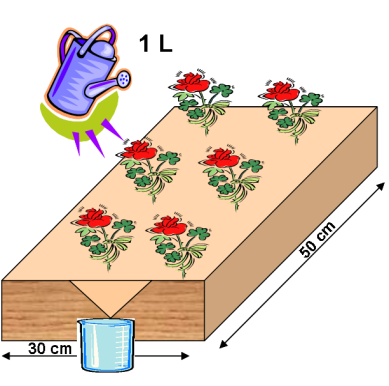 Δοχείο Α:Παράγοντας: ……………………………………………………………….Δοχείο Β:Παράγοντας: ……………………………………………………………….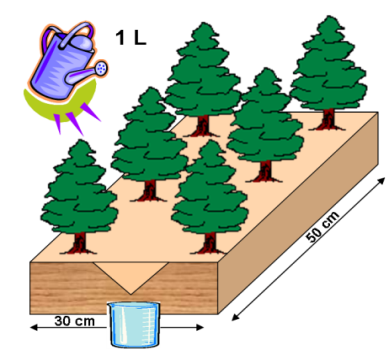 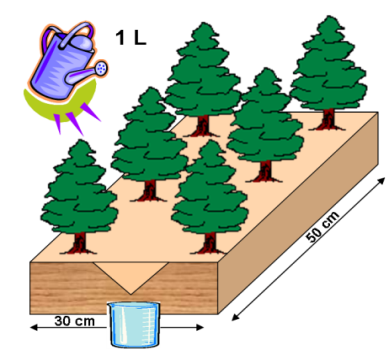 Δοχείο Α:Παράγοντας: ……………………………………………………………….Δοχείο Β: